городской округ город Дивногорск Красноярского края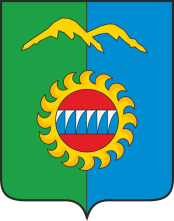 Дивногорский городской Совет депутатовР Е Ш Е Н И Е ____.09.2022	                                         г. Дивногорск	                                   №___-____-ГСО представлении по награждению юбилейным почетным знакомКрасноярского края «200 лет образования Енисейской губернии»	В соответствии с Законом Красноярского края от 09.12.2010 №11-5435 «О системе наград Красноярского края» (в редакции от 09.12.2021 года                 № 2-272), городской Совет депутатов РЕШИЛ:	1. Представить в Красноярскую краевую комиссию по наградам для награждения юбилейным почетным знаком Красноярского края                            «200 лет образования Енисейской губернии» следующих граждан:1) Дворецкая Вера Викторовна - заведующая МДОУ №18;2) Клюкин Александр Ефимович - директор МФОАУ «Плавательный бассейн;3) Кузнецова Марина Георгиевна - заместитель Главы г.Дивногорска;4) Меньших Светлана Михайловна - директор  МБУ ДОД «Дом детского творчества»;5) Ткалич Валентина Алексеевна - заведующая взрослой поликлиникой, врач-терапевт КГБУЗ «Дивногорская межрайонная больница»;6)  Путивский Андрей Николаевич - директор ЗАО «Техполимер»;7) Шошина Елена Васильевна - пенсионер;8) Фролова Наталья Викторовна - заместитель Главы г.Дивногорска.	2. Предложить администрации г.Дивногорска представить в краевую комиссию по наградам наградные документы на граждан, представляемых к награждению юбилейным почетным знаком.	3. Настоящее решение вступает в силу со дня подписания.Глава города                                                                                С.И. ЕгоровПредседательДивногорского городского Совета депутатов	                           Ю.И.Мурашов